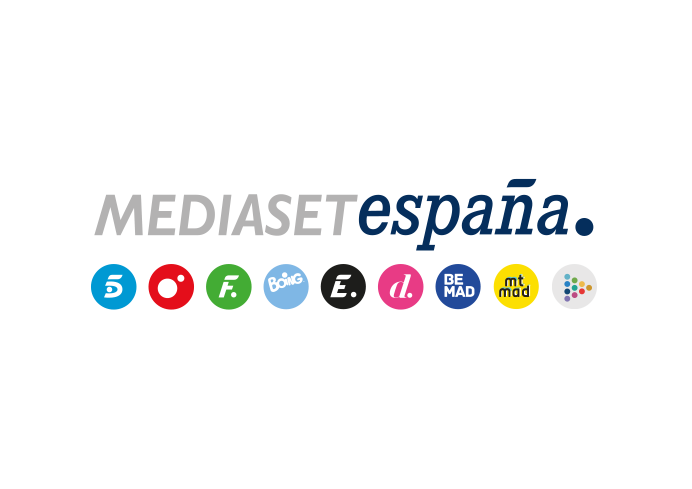 Madrid, 16 de agosto de 2021Cuatro preestrena ‘MacGyver’, remake de la mítica serie de acción que se convirtió en un icono de la ficción norteamericana de los 80Emite mañana martes los tres primeros episodios de la ficción, que formará parte a partir del 24 de agosto de la programación de Factoría de Ficción.Lucas Till (saga de ‘X-Men’) encarna a un joven y heroico agente de una organización clandestina que trabaja para el gobierno de los Estados Unidos llevando a cabo arriesgadas misiones.George Eads (‘C.S.I. Las Vegas’), Tristin Mays (‘Crónicas vampíricas’), Justin Hires (‘Rish Hour’) y Meredith Eaton (‘Boston Legal’) completan el reparto de esta ficción de acción creada por Lee David Zlotoff (‘Remington Steel’).Con cualquier objeto a su alcance, Angus MacGyver es capaz de improvisar ingeniosas soluciones y solventar problemas inesperados como agente de una organización clandestina que trabaja para el gobierno estadounidense. Este joven habilidoso de extraordinario talento es el principal protagonista de ‘MacGyver’, ficción que revisiona la icónica serie que revolucionó la televisión norteamericana en la década de los 80 y que Cuatro preestrena mañana martes 17 de agosto, con la emisión de sus tres primeros capítulos. La serie pasará a formar parte de los contenidos de Factoría de Ficción desde el martes 24 de agosto.Lucas Till (‘X-Men: Apocalipsis’ y ‘X-Men: Primera generación’) encabeza el equipo artístico de este relato de acción y aventuras creado por Lee David Zlotoff (‘Remington Steel’), Peter M. Lenkov (nominado a un Premio Emmy por ‘24’ en 2005) y Paul Downs Colaizzo (galardonado con el Premio del Público del Festival de Sundance por ‘Brittany Runs a Marathon’ en 2019). George Eads, que alcanzó la popularidad internacional dando vida al forense Nick Stokes en la exitosa serie de investigación forense ‘C.S.I. Las Vegas’, Tristin Mays (‘Crónicas vampíricas’), Justin Hires (‘Rish Hour’) y Meredith Eaton (‘Boston Legal’) son otros de los intérpretes de este remake rodado en el estado de Georgia.Las arriesgadas misiones de una organización clandestinaAyudar al gobierno de los Estados Unidos a llevar a cabo peligrosas y complejas misiones es el leitmotiv de la Fundación Fénix, una organización secreta que opera en la sombra. Eficaces y resolutivos exagentes de la CIA, hackers capaces de acceder a cualquier sistema o equipo informático y jóvenes que no dudan en arriesgar su vida por el bien de la nación conforman el equipo de esta organización clandestina. Entre los efectivos de campo, destaca Angus MacGyver, un valiente agente que utiliza su ingenio, capacidad de improvisación, conocimientos y habilidades para combatir y frenar a las amenazas que se ciernen sobre el país norteamericano.Los personajesAngus MacGyver ‘Mac’ (Lucas Till)Hijo de James MacGyver, exlíder de la Fundación Fénix, Angus es uno de los integrantes de la organización clandestina. A diferencia de la mayoría de agentes de campos, este joven políglota y con amplios conocimientos científicos prefiere utilizar su agudizado ingenio y creativos métodos no letales para neutralizar a sus enemigos.Jack Dalton (George Eads)Exagente de la CIA dotado de una extraodinaria experiencia en el ámbito militar. Jack Dalton formó parte de un grupo de trabajo de élite, que le llevó a participar en misiones internacionales de alto riesgo.  Riley Davis (Tristin Mays)Completamente imprevisible: así es Riley Davis, una brillante hacker informática. Su labor es fundamental para la unidad, ya que es capaz de hacer cualquier cosa con un equipo o sistema informático.Wilt Bozer (Justin Hires)El nuevo miembro de la Fundación Fénix es el mejor amigo de Mac y también su compañero de habitación. Ambos jóvenes se conocen desde que eran niños.Matty Webber (Meredith Eaton)Considerada una leyenda en el ámbito Operaciones Encubiertas, Matty Webber, es la líder y máxima responsable de la Fundación Fénix. En el pasado trabajó para la CIA llevando a cabo peligrosas misiones, que forjaron su caracter.En el capítulo inauguralTras perder a su jefe de inteligencia, los agentes especiales del gobierno de los Estados Unidos, Angus MacGyver ‘Mac’ y Jack Dalton, reclutan a un nuevo hacker y van en busca de un arma biológica robada que podría aniquilar a millones de personas. Debido a un compromiso de seguridad, el Departamento de Servicios Externos es renombrado como la Fundación Phoenix.En la segunda entrega, MacGyver y el resto del equipo tratarán de rescatar a Sarah (Amy Acker), una antigua socia de Jack en la CIA, con la que mantuvo una relación sentimental, y que desapareció en Venezuela tras obtener pruebas para acabar con un traficante de armas internacional.En el tercer episodio, MacGyver y sus compañeros se encuentran en Malasia para tratar de localizar a un financiador de grupos terroristas que posee información clave de un ataque inminente. Sin embargo, la situación se complicará cuando su contacto sea herido por un disparo.